REGISTRATION FORM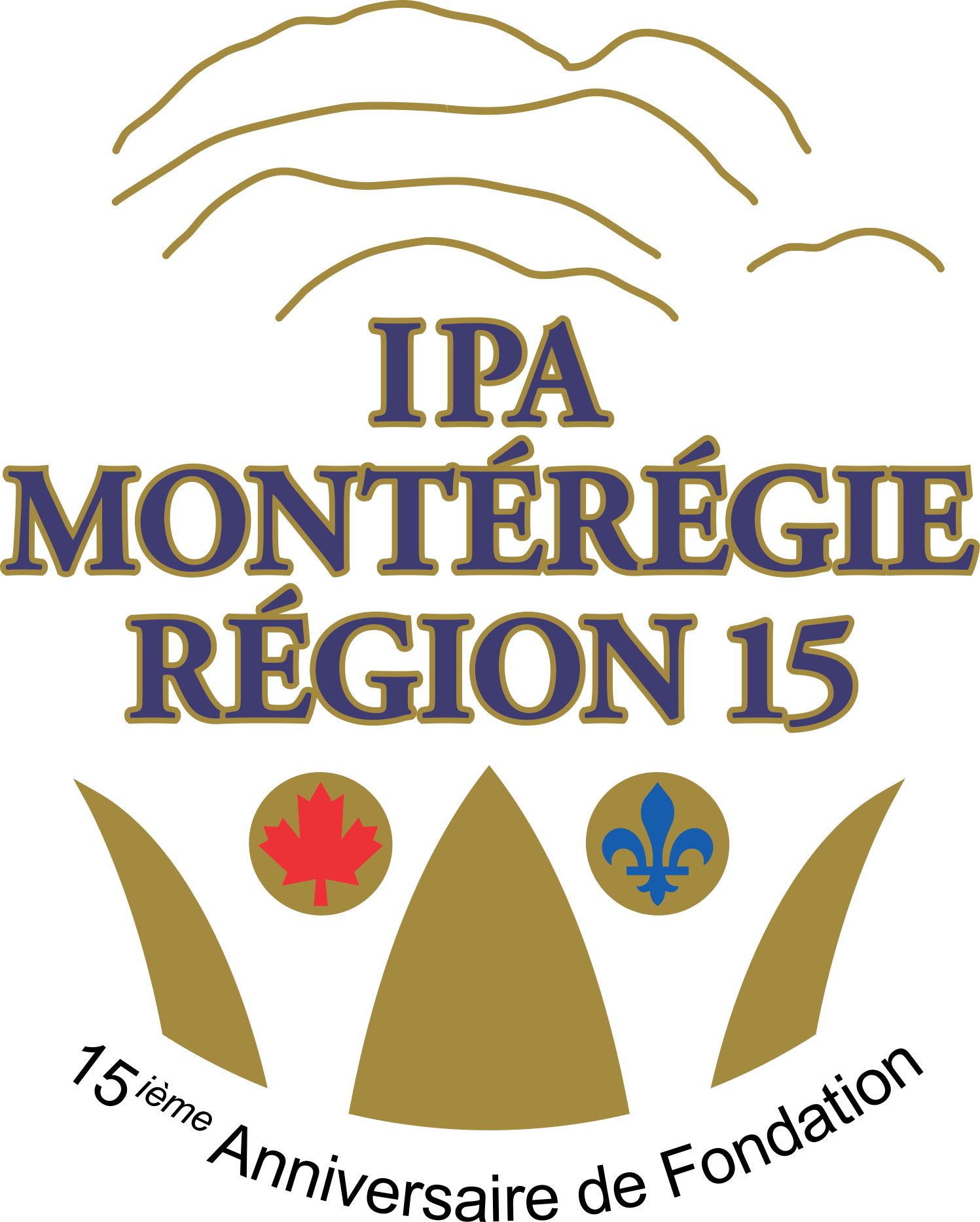 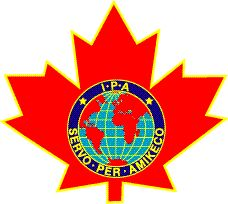 FRIENDSHIP WEEK MAY 2016IPA MONTÉRÉGIE                                              
20th MAY – 31st MAY 2016Booking forms/Enquiries may be sent by email address: ipamonteregie2016@gmail.comMr. Christian Parent, President IPA MONTEREGIE  www.ipamonteregie.caBANK DETAILS FOR GROUPE VOYAGES QUÉBEC  PROCEDURE OF CANADIANS FUNDS TRANSFERSWIFT MT103 Code BIC/ BIC Code : BNDC CA MM INTNATIONAL BANK OF CANADAMONTREALPAYABLE TO:	CC0006 - 10651 (bank code) - (Transit)	National Bank of Canada	801, chemin St-Louis	Québec (QC)  G1S 1C1 CANADAACCOUNT NUMBER : 	0072128TO THE ACCOUNT OF :	GROUPE VOYAGES QUÉBEC	174, Grande-Allée Ouest	Québec (QC) G1R 2G9  CANADAPlease note that transfer fees have to be paid by the agency making the final paymentPlease send a copy of the transfer with the bank stamp to Lucie Hamelin (fax : 418-522-4398 or receptif@gvq.ca).*************************TERMS AND CONDITIONSCancellation over 90 days prior to departure:  No fees (deposit refundable.  In this case a service charge of 50$ will be retained to cover bank transfer fees)Cancellation 60-90 days prior to departure:  Deposit non-refundableCancellation at 59 days or less: 100% fees For our full terms and conditions (except for cancellation conditions which are as stated above) please refer to the following link:www.gvqtravel.ca/general-conditions****************************PLEASE WRITE IN BLOCK CAPITAL LETTERSPLEASE WRITE IN BLOCK CAPITAL LETTERSPLEASE WRITE IN BLOCK CAPITAL LETTERSPLEASE WRITE IN BLOCK CAPITAL LETTERSPLEASE WRITE IN BLOCK CAPITAL LETTERSPLEASE WRITE IN BLOCK CAPITAL LETTERSPLEASE WRITE IN BLOCK CAPITAL LETTERSRegistration Deadline: 20th December 2015Registration Deadline: 20th December 2015Registration Deadline: 20th December 2015Registration Deadline: 20th December 2015Registration Deadline: 20th December 2015Family Name:Family Name:Family Name:First Name:First Name:Male/Female:Male/Female:Male/Female:Address:Address:Address:Postal code:Postal code:Postal code:Country:Country:Country:Country:Country:Country:Country:Date of Birth:Date of Birth:Date of Birth:Main language:Main language:Main language:Main language:Main language:Main language:Main language:IPA Section:IPA Section:IPA Section:IPA Number:IPA Number:IPA Number:IPA Number:Total number of people travelling together:Total number of people travelling together:Total number of people travelling together:Total number of people travelling together:Total number of people travelling together:(each person must complete a registration form)(each person must complete a registration form)(each person must complete a registration form)(each person must complete a registration form)(each person must complete a registration form)Passport/National ID Number:Passport/National ID Number:Passport/National ID Number:Date of issue:Date of issue:Date of issue:Expiry Date:Expiry Date:Expiry Date:E-mail:E-mail:E-mail:Phone:Phone:Phone:Phone:Phone:Phone:Phone:Accommodation:Accommodation:Accommodation:Accommodation:Accommodation:Accommodation:Accommodation:Accommodation:Accommodation:Accommodation:Single room:Double room shared with :Double room shared with :Double room shared with :Double room shared with :Twin room shared with:Twin room shared with:Special requirements:  (include dietary requests and allergies)Special requirements:  (include dietary requests and allergies)Special requirements:  (include dietary requests and allergies)Travel information:Travel information:Travel information:Travel information:Travel information:Travel information:Travel information:Travel information:Travel information:Travel information:Date and time of arrival in Montreal:Date and time of arrival in Montreal:Date and time of arrival in Montreal:Date and time of Departure from Montreal:Date and time of Departure from Montreal:Date and time of Departure from Montreal:Date and time of Departure from Montreal:Date and time of Departure from Montreal:Date and time of Departure from Montreal:Date and time of Departure from Montreal:Flight Number:Flight Number:Flight Number:Flight number:Flight number:Flight number:Flight number:Flight number:Flight number:Flight number:Any other important information:Any other important information:Any other important information:COSTS AND BOOKING CONDITIONSCOSTS AND BOOKING CONDITIONSCOSTS AND BOOKING CONDITIONSCOSTS AND BOOKING CONDITIONSCOSTS AND BOOKING CONDITIONSCOSTS AND BOOKING CONDITIONSCOSTS AND BOOKING CONDITIONSCOSTS AND BOOKING CONDITIONSCOSTS AND BOOKING CONDITIONSCOSTS AND BOOKING CONDITIONSPrice per person in double/twin occupancy: 1765$CADPrice per person in single occupancy: 2400$CADDeposit: 800$CAD  per person due by 20th Dec 2015Price per person in double/twin occupancy: 1765$CADPrice per person in single occupancy: 2400$CADDeposit: 800$CAD  per person due by 20th Dec 2015Price per person in double/twin occupancy: 1765$CADPrice per person in single occupancy: 2400$CADDeposit: 800$CAD  per person due by 20th Dec 2015Price per person in double/twin occupancy: 1765$CADPrice per person in single occupancy: 2400$CADDeposit: 800$CAD  per person due by 20th Dec 2015Price per person in double/twin occupancy: 1765$CADPrice per person in single occupancy: 2400$CADDeposit: 800$CAD  per person due by 20th Dec 2015Price per person in double/twin occupancy: 1765$CADPrice per person in single occupancy: 2400$CADDeposit: 800$CAD  per person due by 20th Dec 2015Price per person in double/twin occupancy: 1765$CADPrice per person in single occupancy: 2400$CADDeposit: 800$CAD  per person due by 20th Dec 2015Deposit non-refundable after 20th February 2016Deposit non-refundable after 20th February 2016Deposit non-refundable after 20th February 2016Deposit non-refundable after 20th February 2016Deposit non-refundable after 20th February 2016Deposit non-refundable after 20th February 2016Deposit non-refundable after 20th February 2016Balance of payment due  by 20th March 2016***You are responsible for all bank fees***  Balance of payment due  by 20th March 2016***You are responsible for all bank fees***  Balance of payment due  by 20th March 2016***You are responsible for all bank fees***  Balance of payment due  by 20th March 2016***You are responsible for all bank fees***  Balance of payment due  by 20th March 2016***You are responsible for all bank fees***  Balance of payment due  by 20th March 2016***You are responsible for all bank fees***  Balance of payment due  by 20th March 2016***You are responsible for all bank fees***  PAYMENT DETAILS:  by bank transfer.  PAYMENT DETAILS:  by bank transfer.  PAYMENT DETAILS:  by bank transfer.  PAYMENT DETAILS:  by bank transfer.  PAYMENT DETAILS:  by bank transfer.  PAYMENT DETAILS:  by bank transfer.  PAYMENT DETAILS:  by bank transfer.  PAYMENT DETAILS:  by bank transfer.  PAYMENT DETAILS:  by bank transfer.  IPA Monteregie Friendship Week 2016IPA Monteregie Friendship Week 2016IPA Monteregie Friendship Week 2016IPA Monteregie Friendship Week 2016IPA Monteregie Friendship Week 2016IPA Monteregie Friendship Week 2016IPA Monteregie Friendship Week 2016Groupe Voyages Québec Incoming Department174 Grande Allée Ouest, QuébecGroupe Voyages Québec Incoming Department174 Grande Allée Ouest, QuébecGroupe Voyages Québec Incoming Department174 Grande Allée Ouest, QuébecSee overleaf for bank details.  You will require a reservation code:  This will be provided by Mr. Christian Parent.     See overleaf for bank details.  You will require a reservation code:  This will be provided by Mr. Christian Parent.     See overleaf for bank details.  You will require a reservation code:  This will be provided by Mr. Christian Parent.     See overleaf for bank details.  You will require a reservation code:  This will be provided by Mr. Christian Parent.     See overleaf for bank details.  You will require a reservation code:  This will be provided by Mr. Christian Parent.     See overleaf for bank details.  You will require a reservation code:  This will be provided by Mr. Christian Parent.     See overleaf for bank details.  You will require a reservation code:  This will be provided by Mr. Christian Parent.     G1R 2G9 G1R 2G9 G1R 2G9 G1R 2G9 G1R 2G9 G1R 2G9 G1R 2G9 Signed:Signed:Signed:Date:Date:Date:________________________________________________________________________________________________________________________________________________________________________________________________________________________________________________________________________________________________________________________________________________________________________________________________________________________________________________________________________________________________________________________________________________________________________________________________________________________________________